PRINCIPE GÉNÉRALAfin d’accompagner la professionnalisation du mouvement sportif, les clubs, groupements d’employeurs, comités départementaux, ligues ou comités régionaux peuvent bénéficier d'une convention pluriannuelle pour la création d'emplois permanents (CDI) s’adressant à des personnels qualifiés disposant de compétences sportives, techniques, pédagogiques ou administratives. 
AIDES FINANCIÈRESLes aides financières, imputées sur les crédits de l’ANS, peuvent être annuelles ou pluriannuelles (sur 3 années maximum) et pour un temps plein, le montant maximum attribué par année sera de 12 000€.La durée de travail pour l'emploi créé doit correspondre au minimum à un mi-temps de la durée légale du code du travail (les aides sont proratisées par rapport à la durée du temps de travail)CRITERES D’ÉLIGIBILITÉ POUR L’OBTENTION D'UNE AIDE
L’association doit être éligible à la part territoriale de l’ANS (depuis le 23 juillet 2015, l’affiliation à une fédération agréée par l’Etat vaut agrément)L’emploi doit être un C.D.I. signé dans l’année civile de la demande et transmis avant le 31 juillet.Si l’emploi concerne un éducateur sportif, celui-ci doit être titulaire de la qualification en adéquation avec le profil du poste et détenir une carte professionnelle à jour. L’association s'engage dans une démarche de pérennisation du poste sur les 3 années de l'aide. La 4ème année, l’association doit par conséquent être en mesure de financer seule, l’emploi.Ne pas bénéficier d’une aide à l’emploi en cours Pour les clubs et groupements d’employeurs : Être en territoires carencés (QPV/ZRR/CRTE rural)CRITERES DE PRIORISATIONLes créations d’emplois pluriannuels ;Les projets d’emplois devront inclure des actions envers des publics cibles : les personnes en situation de précarité sociale, les personnes atteintes de maladies chroniques et une attention particulière sera portée pour les femmes et les jeunes filles et les personnes en situation de handicap ;Être en QPV/ZRR ;Les associations dont l'emploi qui pourrait être soutenu, deviendra le seul ETP de l'association
MODALITÉS DE DÉPÔT DES DEMANDES Pour les "créations" Entretien préalable avec le conseiller "sport" en charge de l'emploi : Avant de déposer un dossier d’aide à l’emploi ANS sur « Le Compte-Asso », il est indispensable de prendre rendez-vous avec le référent emploi de la DRAJES (comités régionaux / ligues) ou des SDJES (clubs, comités départementaux) afin d'étudier la faisabilité et la recevabilité de la demande : DRAJES : anne.guillerm@ac-nantes.frSDJES 44 : nordine.saidou@ac-nantes.frSDJES 49 : samuel.dumont@ac-nantes.fr SDJES 53 : manuela.montebrun@ac-nantes.frSDJES 72 : celine.geffray@ac-nantes.frSDJES 85 : franck.de-teule@ac-nantes.fr Un courrier de la Ligue précisant un avis motivé sur la création d’emploi Un courrier de la collectivité de proximité précisant l’opportunité territoriale de la création d’emploi devra également être joint au dossierLe dossier de création d’un emploi ANS doit être constitué : De l’imprimé « formulaire création d’un emploi ANS 2024 » dûment complété ; De l’ensemble des pièces listées page 7 dudit formulaire ;D’une demande déposée sur la plateforme « Le compte asso »Dépôt des demandes sur « Compte-Asso » : au plus tard le 03 mai 2024 avant 12hAprès le rendez-vous avec le conseiller référent, envoi du dossier de création complet aux SDJES (clubs, comités départementaux) ou à la DRAJES (ligues) pour lequel vous recevrez une confirmation de réception par mail.L’association procédera au dépôt de sa demande sur « Le compte-Asso » accompagnée de l'ensemble du dossier de création sur le site : https://lecompteasso.associations.gouv.fr/Sélection des codes financeurs :Région : 153 (pour les ligues et comités régionaux uniquement)SDJES 44 : 162 / SDJES 49 : 167 / SDJES 53 : 169 / SDJES 72 : 175 / SDJES 85 : 178 (pour les comités départementaux et les clubs)Sous-dispositif : EmploiModalité de l’aide : Pour les aides pluriannuelles : Emploi Agence du sport (2 ans ou 3 ans)Attention : pensez à cocher « demande pluriannuelle » à l’étape 3 de votre demande.Pour les aides annuelles : Aide ponctuelle à l’emploiPour les "renouvellements" des conventions en cours Adresser les documents suivants à votre référent emploi au plus tard le 03 mai 2024 :Le formulaire de demande de renouvellement qui comprend également l’attestation de maintien dans l’emploi ;La dernière Déclaration Sociale Nominative (DSN) comprenant la page où figure le nom du salarié ou à défaut, la dernière fiche de paye ;Le bilan d’activité du salarié ;En cas de changement de situation du salarié, fournir la copie de l'avenant du contrat de travail existant avec l'imprimé de renouvellement.   En cas de changement de salarié, vous devez fournir avec l'imprimé de renouvellement :Une copie de la rupture conventionnelle ou de la lettre de démission ;La copie du nouveau contrat de travail à durée indéterminée signé ;La copie du diplôme ;Une copie de la carte professionnelle à jour pour les éducateurs sportifs.Rappel : vous n’avez pas besoin de déposer votre demande de renouvellement sur la plateforme « Le compte-asso ».Néanmoins le compte-rendu financier de l’aide à l’emploi obtenue en année N-1 doit y être déposé 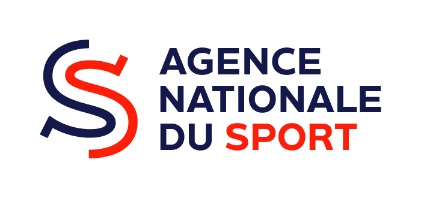 NOTICE D'INFORMATION« EMPLOI PLURIANNUEL ANS 2024 »